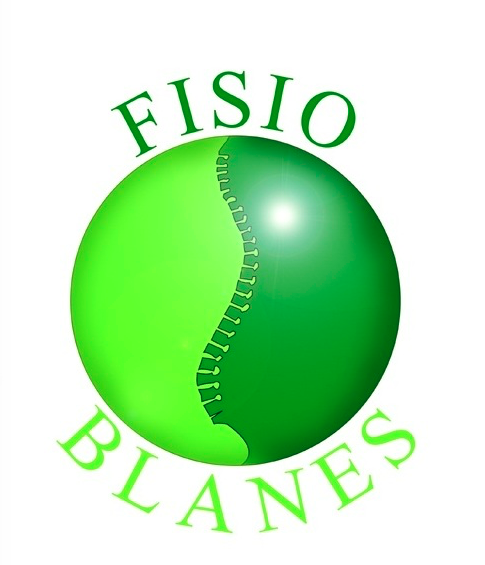 TERAPIA MANUAL EN EL EMBARAZODavid Sánchez RiendaFisioterapeutaOsteópata D.O.Definición del curso:El curso de terapia manual para embarazadas incluye la descripción anátomo-fisiológica de la pelvis con respecto a su contenido y continente.  Se estudiará la parte estructural de la pelvis ósea y sus cambios en función de las variaciones morfo-estáticas que se producen durante el embarazo así como sus sistemas de compensación con las diferentes cavidades.El curso está orientado a la práctica manual de técnicas indicadas para los tres trimestres de gestación.Se estudiarán las diferentes disfunciones que presenta la mujer durante la gestación así como su orientación diagnóstica y su pauta de tratamiento.El objetivo del curso es que el fisioterapeuta se familiarice con el trabajo manual del útero grávido y sus sistemas de compensaciones morfoestáticos.Descripción del curso:Conceptos generales sobre la anatomía pélvica: Contenido óseo y continente visceral. Forma y función. Descripción funcional del pavimento pélvico.Principales modificaciones morfoestáticas durante la gestación.Diferentes objetivos de los trimestres de gestacionales.Técnicas de terapia manual:Técnica palpatoria y diagnóstica de la pelvis. Contenido y continente visceral.Valoración del útero gestante. Ligamentos y posicionamiento.Técnicas de liberación ligamentosa. Anillos ligamentosos de la pelvis.Técnicas articulatorias de ilíacos y sacro.Técnicas de la membrana obtruratríz.Técnicas liberadoras de sacroilícas y pubis.Liberación diafragmática.Liberación de fascia tóraco-lumbarTécnicas de liberación mediastínica.CONDICIONES GENERALES DEL CURSOProfesor:  David Sánchez Rienda.Fechas: 11-12-13 DICIEMBRE 2020Lugar de celebración: FISIOBLANES. Rambla Joaquim Ruyra, 38, 1º 2º Blanes (Girona)Nº de contacto : 972337205Mail de contacto :fisioblanes@fisioblanes.comNúmero de horas: 23 horasHorario:Viernes 11: de 9.00 a 14:00 y 15:30 a 19:30 Sábado 12: de 9.00h a 14.00h y 15.30h. a 19.30h.  Domingo 13:  de 9.00h.  a 15.00h.Precio 375 eurosCONDICIONES DE PAGO:-Para la confirmación del curso es necesario realizar una transferencia al nº de cuenta ES3221008177712300090209con un importe de 200 euros. El resto del importe se tendrá que aportar por transferencia una semana antes del inicio del curso.-La confirmación de las transferencias bancarias se deben enviar por mail a fisioblanes@fisioblanes.com.-En el caso de no realizar el curso por número insuficiente de alumnos o por causa del covid-19 se devolverá el importe abonado.